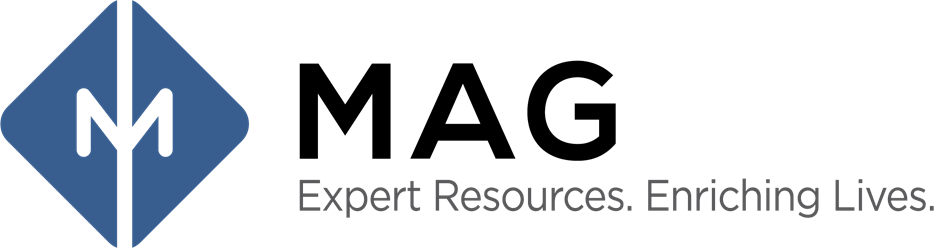 EXECUTIVE SUMMARYEvaluation of Current NeedsThe Mountainland Association of Governments brings local elected officials together for the purpose of identification of regional priorities, and to make plans, policies and funding decisions that address those priorities. This cooperative process provides input into a range of community development, economic development, transportation, and human service issues.Community DevelopmentThe top priority of the region is the development and maintenance of community infrastructure to meet citizen needs.  While growth in the area has created opportunity, there have also been new challenges for local governments.  Priorities in this area focus on providing essential services and creating livable communities. These priorities have included:Development and/or improvement to community infrastructure are significant priorities.  While water and public safety services are determined to be critical, other types of infrastructure are also important to maintaining quality of life for all citizens.Review and expansion of community plans continues to be a priority in the region.  This planning process is necessary to ensure a balance between development demands and the protection of community identity and resources for the future.HousingWith population growth, the region has also seen a significant increase in the development of new housing.  Although this is a positive development in improving the quality and quantity of housing stock, there has been a disproportionate development of single-family housing, and development has not met the needs of lower-income citizens.The region is working to address housing development needs that can provide a range of alternatives for persons with limited resources.  This includes housing stock that can serve the region’s workforce, low-income families, seniors, as well as for persons with one or more disabilities.Funding Priority Decision Making ProcessMountainland Association of Governments reviews all projects utilizing a comprehensive rating and ranking process to determine the priority for funding.  The criterion is developed by the Regional Review Committee, with input from all jurisdictions taken into consideration.  The criteria reflect both regional priorities and state, and federal program requirements.  Decision Making Process Regional priorities are established by the Mountainland AOG Regional Review Committee that includes representation from Summit and Wasatch County and approve scoring criteria for the region’s applications.CDBG Regional PrioritiesInclude: Community and Economic Development, Housing, and other projects that benefit low-and moderate-income persons or households.CDBG-CV PrioritiesCDBG-CV funds will be used to help Summit and Wasatch citizens, communities, and businesses to prevent, prepare for and respond to the spread of COVID-19.Evaluation of Past PerformanceThe following projects were accomplished in the 2021 funding year:Summary of Citizen ParticipationIn completing this update to the Consolidated Plan, MAG has conducted extensive public outreach to solicit and coordinate input into the plan.  MAG has also coordinated with jurisdictions, elected officials and various agencies that have an interest in the plan.  OUTREACHConsultationThe Mountainland Consolidated Plan is completed with the input of the Mountainland Continuum of Care.  The Continuum includes representatives from the following agencies:American ExpressAmerican Red CrossBank of American ForkCenter for Women and Children in Crisis Central Utah Center for Independent LivingChildren’s Justice CenterCommunity Action ServicesDepartment of Workforce ServicesDivision of Housing and Community DevelopmentFood & Care Coalition of Utah ValleyHabitat for HumanityHousing and Urban DevelopmentHousing Authority of Utah CountyIntermountain Health Care (IHC)LDS Church Bishops StorehouseMountainland Community Housing TrustMountainland Head StartNeighborhood Housing ServicesPeace House (Park City)Rural Housing DevelopmentSocial Security AdministrationUnited Way of Utah CountyUtah Alcoholism Foundation/House of HopeVeterans CenterWasatch Mental HealthThis group of service providers was consulted in the development of the plan and participated in identification of housing and supportive service needs for chronically homeless and homeless individuals. In addition, much of the work of the Continuum in identifying needs, services, projects, and goals has been incorporated into this document.Elderly Care Facilities and ProvidersMountainland Association of Governments serves as the Area Agency on Aging (AAA) for the three-county area of Summit, Utah, and Wasatch Counties, and as the focal point for services and resources available to serve the elderly.  The AAA works closely with the 14 Senior Centers in the Mountainland region, and contracts with most of the area’s senior service providers (home health agencies, etc.).  Development of this consolidated plan included consultation with these agencies and service providers.  In addition, the AAA Advisory Board participated in development of the plan.  The Advisory Board includes members representing senior centers, various advocacy groups, Foster Grandparents Program, Retired and Senior Volunteer program, the Senior Companion program, the Ombudsman program, minority groups, and members of the business community.JurisdictionsThe input of local jurisdictions is a key component in development of the plan.  While the plan is developed to meet state and federal guidelines, the information provided by jurisdictions represents the heart of the plan.  From a local perspective, the document is only relevant to the extent that it provides information useful to local jurisdictions and addresses shared areas of concern.To update the Community Development needs assessment section of the Plan, Mountainland AOG staff meets with planners or managers of each city, as well as to the Mayor or Council Chair.  At these meetings, MAG staff guides the city in a self-assessment exercise and provides a packet of information including materials to update their Capital Improvement Lists. These materials were also e-mailed so that changes could be made electronically.  E-mail was also utilized to send regular reminders.   In addition, each jurisdiction was personally contacted to offer assistance in completing the update process and to gather specific information.  MAG Staff provides assistance to jurisdictions as requested.Regional Review CommitteeThe RRC is an appointed group of four elected officials from Summit and Wasatch Counties.  This Committee is the local advisory board to the CDBG program.  Their responsibility is to provide oversight to the rating and ranking process of CDBG applications, to rate and rank projects, make the funding decisions, and to develop and approve CDBG policies, such as rating and ranking.  As such, the RRC provides significant input into the distribution of funding section of the plan.Economic Development District BoardThe EDD Board is a group including elected officials, economic development professionals, business and private sector representatives.  The composition of the EDD Board is designated by the Economic Development Administration (EDA).  The Board provides oversight to the economic development activities of the Mountainland Economic Development District.   For the Consolidated Plan, the EDD Board was consulted in developing information included in the Economic Development section of the plan, including goals and objectives for the EDD program.  Other AgenciesA primary purpose of the Association of Governments is to coordinate federal, state and local programs across our region. Much of this coordination involves aspects of the consolidated planning process.  Efforts made during the preparation of the 2022 Annual Action Plan include: Monthly reports from congressional staff as a standing agenda item on the MAG Executive Council. These reports keep local officials informed of ongoing congressional actions, including housing, urban and economic development initiatives, and provide an opportunity for local elected officials to give input and comment.Representation on the Utah Small Cities CDBG Policy Committee.  The committee develops policy that guides the implementation of the small cities CDBG program.Involvement with the Governor’s Office of Planning and Budget in development of population projections and criteria.Close interaction with the region’s state legislative delegation in advocating for various community and economic development, transportation, and human service needs.Annual meetings with the federal elected officials to advocate for various community and economic development, transportation, and human service needs.Participation and interaction with the Economic Development Administration, and development of the Comprehensive Economic Development Strategy (CEDS).  EDA has embraced the concept of combining the consolidated planning process with the CEDS to create a truly consolidated planning approach.Participation with the Utah Area Agency on Aging Association, and regular contact and interaction with various divisions of the Utah State Department of Human Services, and Utah State Department of Health, in providing and advocating for aging services.Approval ProcessThe Regional Review Committee provides oversight and has final authority on all Small Cities CDBG decisions, including final approval authority for the Consolidated Plan.Citizen ParticipationMountainland AOG makes every effort to encourage responsible input into the Annual Action Plan document from involved or interested parties and the public.  To the extent possible, any comments received are incorporated into the final Consolidated Plan document.   Public interaction is also available through the MAG website.  The Annual Action Plan is posted on the web, and the public is invited to submit comments via e-mail, by phone or regular mail.A Public Notice is posted on the Utah Public Notice WebsiteA draft plan is provided to the State Division of Housing and Community Development.  Comments on the draft relate to the plan meeting state and federal reporting requirementsEXPECTED RESOURCESIt is estimated the region will receive approximately $612,000 in CDBG funding. This allocation will leverage approximately $100,000 in local match money. No match is required; however, applications are scored based on the percentage of matching dollars for the proposed project.GOALS AND OBJECTIVESThe Mountainland Association of Governments brings local elected officials together for the purpose of identification of regional priorities, and to make plans, policies and funding decisions that address those priorities. This cooperative process provides input into a range of community development, economic development, transportation, and human service issues. Using the Mountainland CDBG priorities, the following goals have been set:ALLOCATION PRIORITIESCDBG funds are distributed through a competitive process and Mountainland is unable to predict the ultimate geographic distribution of these funds. However, we are able to identify communities in need. A community “self-assessment” form was sent out to each of the 13 cities and towns in the two county regions. The responses were plotted on a table with each of the following types of community needs identified:Fire DepartmentFire Department EquipmentFire Department Staffing/VolunteersPolice/Public Safety FacilitiesPolice/Public Safety StaffingRecreational FacilitiesCommunity Sewer SystemCulinary Water System SourceCulinary Water System StorageCulinary Water System DistributionStreets and RoadsSolid Waste DisposalHealth CareAnimal ControlCourtsJailsSenior CenterServices to assist HomelessEach community was asked to assess the level in which those items listed above are addressed in their community on a scale of 1-10, with one meaning that the item is completely inadequate to ten meaning the issue is extremely well addressed. We did not differentiate between a service provided by another entity, i.e., the county providing jail service in the area. The local cities were asked to simply identify how those services, regardless of who provides them, are addressing the services in the community.Basic infrastructure remains the primary focus of regional investment of funding. Water and sewer projects are the two highest priorities. All other priorities revolve around infrastructure needs.The Community Development Block Grant program has many options in which low to moderate income persons can receive job skills training or other training that can help them live a sustainable lifestyle.  Projects that promote job training or skills training receive additional points in the rating and ranking criteria.Although Community Development Block Grant funds are an appropriate source for housing project support, these funds are very limited and are shared across a number of jurisdictions.  Housing projects also face competition from various other infrastructure and public service needs that also are pressing.  Mountainland Association of Governments is in a position to facilitate discussions, to identify methods and resources, and to provide data and plans, but is not a legislative body that can implement any specific policies or projects.  In addition, it is noted that there is not a “one-size-fits-all” strategy to addressing the issue of affordable housing.  If a project is funded with CDBG dollars and it will result in the displacement of a household from their residence, it will be required to find another residence for the household. The Utah Small Cities Program will generally not fund projects that will displace a householdPUBLIC HOUSINGThere are no Public Housing Agencies in Summit and Wasatch Counties. BARRIERS TO AFFORDABLE HOUSINGIn February 2019, the state of Utah passed Senate Bill (SB)34, which requires cities and counties to take state-approved steps aimed at encouraging affordable housing to be eligible to receive funds from the Utah Department of Transportation. To receive state transportation funds, cities and counties are required to adopt 3 or more strategies from a menu of 23 strategies that "allow people with various incomes to benefit from and participate in all aspects of neighborhood and community life" by December 2019.OTHERThe CDBG funds in Summit and Wasatch are not used for housing projects that would trigger lead-based paint remediation.The CDBG-CV funds in Summit and Wasatch Counties will be used to provide business grants to small businesses physically located in these counties, provide grants to purchase supplies to public service providers and the community to prevent, prepare for and respond to the spread of the COVID-19 pandemic.All projects undergo an environmental review prior to project contracts with the State.CDBG funds in Summit and Wasatch do not execute projects that could lead to displacement.Appendix 1	Consultation Form1. AOG:  __________________________________ Employee:  ____________________________ 2. Name of Agency Consulted:  _____________________Date of Consultation:  __________3. Agency/Group/Organization Type (Check all that apply)*Organizations which may discharge persons into homelessness, such as health care facilities, mental health facilities, foster care and other youth facilities, and corrections programs and institutions.4. What section of the Plan was addressed by Consultation? (Check all that apply)5. Briefly describe how the Agency/Group/Organization was consulted? 6. What are the anticipated outcomes of the consultation of areas for improved coordination?CDBG Annual AllocationCDBG Annual AllocationCDBG Annual AllocationApplicantProjectAwardSummit CountyPeoa-Pipeline Water Replacement$251,013Town of WallsburgWaterline Replacement$282,388MAGProgram Administration$50,000                                                                                         Total: $ 583,401                                                                                         Total: $ 583,401                                                                                         Total: $ 583,401CDBG-CV AllocationCDBG-CV AllocationCDBG-CV AllocationApplicantProjectAwardMAGSmall Business Grants$869,000Park City Community FoundationPublic Services-Groceries$30,000Christian Center of Park CityPublic Services-Food Bank Supplies$12,500Community Action Services and Food BankPublic Services-Food Bank Supplies$13,420Community Action Services and Food BankPublic Services-Cleaning Supplies and Social Distance Technology$5,580Wasatch Senior CenterSenior Services-Increased Labor for Drive-Through Meals$23,500Christian Center of Park CityPublic Services-School Supplies for Children$100,000Community Action Services and Food BankPublic Services-Food Bank Support Van$35,000Community Action Services and Food BankPublic Services-Food Bank Mobile Pantry Truck$50,000Community Action Services and Food BankPublic Services-Child Care Nutrition Packs$12,000Community Action ServicesPublic Services-Hygiene Kits for Students$10,000Community Action Services and Food BankPublic Services-Food Bank Packaging Supplies$2,000Wasatch County Health DepartmentPublic Services-Health Services Mobile Clinic$47,500Henefer-2020 ProjectAdditional Construction Funds due to Increased Costs$46,750Summit County Echo 2020 ProjectAdditional Construction Funds due to Increased Costs$46,750MAGProgram Administration$56,644CDBG Annual Allocation$612,000Program Income$0Prior Years Resources$0Total$612,000Goal Outcome IndicatorQuantityUnit of MeasurementPublic Facility or Infrastructure Activity other than low/moderate income housing benefit200Persons AssistedPublic Facility or Infrastructure Activities for low/moderate income housing benefit0Households AssistedPublic service activities other than low/moderate income housing benefit0Persons AssistedPublic service activities for low/moderate income housing benefit0Households AssistedFacade treatment/Business building rehabilitation0BusinessRental units constructed0Household Housing UnitRental units rehabilitated0Household Housing UnitHomeowner Housing Added0Household Housing UnitHomeowner Housing Rehabilitated0Household Housing UnitDirect Financial Assistance to Homebuyers0Households AssistedHomelessness Prevention0Persons AssistedBusinesses Assisted0Businesses AssistedOther0OtherOne-Year Goals for the Number of Households Supported Through:One-Year Goals for the Number of Households Supported Through:Rental Assistance0The Production of New Units0Rehab of Existing Units0Acquisition of Existing Units0Total0HousingServices-ChildrenServices-EducationPHAServices-Elderly PersonsServices-EmploymentServices-Persons with DisabilitiesServices-Persons with HIV/AIDSServices-Victims of Domestic ViolenceServices-HomelessServices-HealthServices-Fair HousingHealth AgencyChild Welfare AgencyCivil LeadersPublicly funded institution/System of Care*Other government-FederalOther government-StateOther government-CountyOther government-LocalGrantee DepartmentRegional OrganizationPlanning organizationBusiness leadersCommunity Development Financial InstitutionPrivate Sector Banking/FinancingNeighborhood OrganizationMajor EmployerFoundationOther:Housing Needs AssessmentPublic Housing NeedsMarket AnalysisHomeless Needs-Chronically homelessHomeless Needs-Families with ChildrenHomelessness Needs-VeteransHomelessness Needs-Unaccompanied YouthHomelessness StrategyNon-Homeless Special NeedsHOPWA StrategyEconomic DevelopmentAnti-Poverty-StrategyLead-based Paint StrategyOther: